Programme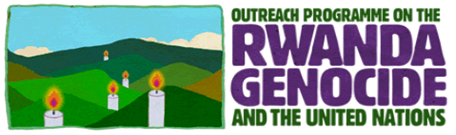 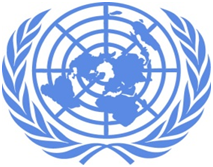 19th Commemoration of the Rwanda GenocideVenue: Asmara Palace HotelDate: April 7, 2013International Day for the Remembrance of Victims of the Rwanda GenocideRemember, Honour, RebuildTimeActivityResponsibility18:30Gathering at Expo Ground for “Walk to Remember”  in memory of the victimsWalk from Expo to Asmara Palace HotelRCO/UNCG18:30-18:45Arrival of participants to Asmara Palace Hotel(Video song- Twanze Gutoberwa amatekea- by Kizito Mihigo as people enter and get settled) RCO/UNCG18:45-18:55Introductory Remarks PrayersMaster of Ceremony/UNAIDS Country CoordinatorMs. Bhemi  from   UNICEF 18:55-19:10Moment of silence Documentary entitled ” Rwanda Genocide” http://www.youtube.com/watch?v=__kf7TljgGs Master of Ceremony  19:10-19:15Candle lightening in memory of the victimsLed by Ambassador Fessehazion Petros DG in ministry of Foreign Affairs representing Government and UN RC Christine UmutoniRCO/Master of Ceremony 19:15:-19:30Musical Performance, Peace songs and  poems by Eritrean student AssociationRCO/Master of Ceremony 19:30-19:40Reading the Statement by the UN SG on the 19th Commemoration of the Rwanda genocide and  remarks by UN Resident Coordinator , Ms Christine N. Umutoni Viewing of the musical Video by the East African Artists  “ NEVER AGAIN”Master of Ceremony19:40-19:50Statement from Government Representative ( MOFA) By Ambassador Fessehazion Petros DG in the Ministry of Foreign Affairs  Master of Ceremony19:50-20:00Closing remarks”UNHCR Representative20:00-20:05Documentary from UN Department of Information entiltled"Duhozanye: A community of resilience, hope and dignity"  http://www.youtube.com/watch?v=WHXcl4Bznmc&feature=youtu.beContinued performances by Eritrean student association- as people have refreshments and the occasion comes to and endRCO/Master of Ceremony